FORMULAIRE D’INSCRIPTION AUX CERCLES D’APPRENTISSAGE A BASE DE WIKI Cercles orientés sur la rechercheDEBUT: 05 OCTOBRE 2015 Veuillez remplir et retourner ce formulaire à votre coordonnateur GTP avant le 01 octobre 2015Important : l’inscription aux cercles d’apprentissage basés sur la recherche est ouverte seulement aux classes ayant déjà participé au moins une fois à un cercle d’apprentissage basé sur la communicationInformation sur l’école et la classeNB : Toutes les communications de ces Cercles d’apprentissage se feront à travers un WIKI.Chaque classe fournit une unique adresse e-mail pour le cercle d’apprentissage, c’est celle qu’elle utilisera pour se connecter au wiki et c’est à cette adresse qu’elle recevra les notifications du wiki. Le wiki est configuré pour un accès public et sera visible par toute personne en ligne. Veuillez indiquer pour vos communications avec le facilitateur et vos partenaires, une adresse e-mail qui ne changera pas pendant la durée du cercle d’apprentissage : Information sur le Cercle d’ApprentissageChoix du thème de votre CA wikiNous vous souhaitons un superbe Cercle d’Apprentissage Wiki 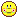 Nom de l’école :  Ville :                      Pays :  Professeur :  E-Mail du professeur : Numéro de téléphone du professeur : Adresse e-mail pour le Cercle d’Apprentissage :  Il vous sera demandé de mettre en ligne des photos  des élèves et du professeur lors de la publication des lettres de présentation d’élèves et du professeur.Il vous sera demandé de mettre en ligne des informations et des photos de votre établissement et de votre ville au cours du CA. Vos réponses et résumés seront encore plus valorisés si elles comportent des photos, des vidéos ou des diagrammes illustratifs car le wiki est un bon outil pour faciliter l’insertion d’éléments multimédias.Une carte Google des pays participants pourrait être créée pendant le CA.CatégorieThèmes des Cercles d’Apprentissage wiki en français basés sur la Recherche15-18 ansRéduire les inégalités (Objectif 10 des ODD, Objectifs de Développement Durable)